РЕШЕНИЕот 31.08.2021 № 10                                                                                                      а. Пшичо«О внесении изменений и дополнений в Устав МО«Хатажукайское сельское поселение»В целях приведения в соответствие с федеральным законодательством Устава муниципального образования «Хатажукайское сельское поселение», руководствуясь Федеральным законом от 06.10.2003 № 131-ФЗ «Об общих принципах организации местного самоуправления в Российской Федерации», Совет народных депутатов муниципального образования «Хатажукайское сельское поселение»РЕШИЛ:1. Внести следующие изменения и дополнения в Устав муниципального образования «Хатажукайское сельское поселение»:1.1. В статье 2 «Вопросы местного значения муниципального образования»: - пункт 9 части 1 изложить в следующей редакции: 9) утверждение правил благоустройства территории поселения, осуществление муниципального контроля в сфере благоустройства, предметом которого является соблюдение правил благоустройства территории поселения, требований к обеспечению доступности для инвалидов объектов    социальной, инженерной и транспортной инфраструктур и предоставляемых услуг, организация благоустройства территории поселения в соответствии с указанными правилами;»- в пункте 2 части 1.1. слова «за сохранностью автомобильных дорог местного значения» заменить на слова «на автомобильном транспорте и в дорожном хозяйстве»- пункт 15 части 1.1 изложить в следующей редакции: «15) осуществление муниципального контроля за исполнением единой теплоснабжающей организацией обязательств по строительству, реконструкции и (или) модернизации объектов теплоснабжения» 1.2 Часть 1 статьи 3 «Права органов местного самоуправления муниципального образования на решение вопросов, не отнесенных к вопросам местного значения муниципального образования» дополнить пунктом 18 следующего содержания:«18) осуществление мероприятий по оказанию помощи лицам, находящимся в состоянии алкогольного, наркотического или иного токсического опьянения.»1.3. Часть 2 статьи 5 «Муниципальный контроль» изложить в следующей редакции: «2. Организация и осуществление видов муниципального контроля регулируется Федеральным законом от 30 июля 2020 года № 248 –ФЗ «О государственном контроле (надзоре) и муниципальном контроле в Российской Федерации».1.4. Часть 7 статьи 8.1. «Старший сельского населенного пункта» дополнить пунктом 4.1. следующего содержания:«4.1.) вправе выступать с инициативой о внесении инициативного проекта по вопросам, имеющим приоритетное значение для жителей сельского населенного пункта;»1.5. Дополнить Устав статьей 11.1. «Сход граждан» следующего содержания:«Статья 11.1. Сход граждан1. В случаях, предусмотренных Федеральным законом от 6 октября 2003 г. 
 № 131-ФЗ «Об общих принципах организации местного самоуправления в Российской Федерации», сход граждан может проводиться:1) в населенном пункте по вопросу изменения границ поселения, в состав которого входит указанный населенный пункт, влекущего отнесение территории указанного населенного пункта к территории другого поселения;2) в населенном пункте, входящем в состав поселения, по вопросу введения и использования средств самообложения граждан на территории данного населенного пункта;3) в соответствии с законом Республики Адыгея на части территории населенного пункта, входящего в состав поселения по вопросу введения и использования средств самообложения граждан на данной части территории населенного пункта;4) в сельском населенном пункте по вопросу выдвижения кандидатуры старшего сельского населенного пункта, а также по вопросу досрочного прекращения полномочий старшего сельского населенного пункта.2. Сход граждан, предусмотренный пунктом 3 части 1 настоящей статьи, может созываться Советом народных депутатов по инициативе группы жителей соответствующей части территории населенного пункта численностью не менее десяти человек.3. Критерии определения границ части территории населенного пункта, входящего в состав поселения, на которой может проводиться сход граждан по вопросу введения и использования средств самообложения граждан, устанавливаются законом Республики Адыгея.4. Сход граждан правомочен при участии в нем более половины обладающих избирательным правом жителей населенного пункта (либо части его территории) или поселения. В случае, если в населенном пункте отсутствует возможность одновременного совместного присутствия более половины обладающих избирательным правом жителей данного населенного пункта, сход граждан в соответствии с настоящим Уставом проводится поэтапно в срок, не превышающий одного месяца со дня принятия решения о проведении схода граждан. При этом лица, ранее принявшие участие в сходе граждан, на последующих этапах участия в голосовании не принимают. Решение схода граждан считается принятым, если за него проголосовало более половины участников схода граждан.1.6. Дополнить Устав статьей 12.1. «Инициативные проекты» следующего содержания:«Статья 12.1 Инициативные проекты1. В целях реализации мероприятий, имеющих приоритетное значение для жителей поселения или его части, по решению вопросов местного значения или иных вопросов, право решения, которых предоставлено органам местного самоуправления, в местную администрацию может быть внесен инициативный проект.2. Порядок определения части территории поселения, на которой могут реализовываться инициативные проекты, порядок выдвижения, внесения, обсуждения, рассмотрения инициативных проектов, а также проведения их конкурсного отбора устанавливается нормативным правовым актом Совета народных депутатов в соответствии со статьей 26.1 Федерального закона от 6 октября 2003 г. № 131-ФЗ «Об общих принципах организации местного самоуправления в Российской Федерации».1.7. В статье 13 «Территориальное общественное самоуправление»: -  часть 12 дополнить пунктом 7 следующего содержания:«7) обсуждение инициативного проекта и принятие решения по вопросу о его одобрении.»- дополнить частью 12.1. следующего содержания:«12.1. Органы территориального общественного самоуправления могут выдвигать инициативный проект в качестве инициаторов проекта.»1.8. В статье 14 «Публичные слушания»:- часть 10 изложить в следующей редакции: «10. Порядок организации и проведения публичных слушаний определяется Уставом муниципального образования «Хатажукайское сельское поселение» и нормативными правовыми актами Совета народных депутатов муниципального образования «Хатажукайское сельское поселение» и должен предусматривать заблаговременное оповещение жителей муниципального образование  о времени и месте проведения публичных слушаний. заблаговременное ознакомленное  с проектом муниципального правового акта, в том числе посредством его размещения на официальном сайте органа местного самоуправления в информационно – телекоммуникационной сети «Интернет» с учетом положений Федерального закона от 9 февраля 2009 года № 8 – ФЗ «Об обеспечении доступа к информации о деятельности   государственных органов и органов местного самоуправления», возможность представления жителями муниципального образования  своих замечаний и предложении по вынесенному на обсуждение проекту муниципального правового акта, в том числе посредством официального сайта, другие меры, обеспечивающие участие  публичных слушаний, включая мотивированное обоснование принятых решений, в том числе посредством их размещения на официальном сайте».- часть 11 изложить в следующей редакции:       «11. По проектам правил благоустройства территории муниципального образования «Хатажукайское сельское поселение», проектов, предусматривающим внесение изменений в правила благоустройства территорий муниципального образования «Хатажукайское сельское поселение» проводятся публичные слушания, в соответствии с законодательством о градостроительной деятельности.».1.9. В статье 15 «Собрание граждан»: -  в части 1 после слов «должностных лиц местного самоуправления,» дополнить словами «обсуждения вопросов внесения инициативных проектов и их рассмотрения,»- часть 2 дополнить абзацем 3 следующего содержания:«В собрании граждан по вопросам внесения инициативных проектов и их рассмотрения вправе принимать участие жители сельского поселения, достигшие шестнадцатилетнего возраста. Порядок назначения и проведения собрания граждан в целях рассмотрения и обсуждения вопросов внесения инициативных проектов определяется нормативным правовым актом Совета народных депутатов поселения.»1.10. В статье 17 «Опрос граждан»:- часть 2 изложить в следующей редакции:«2. В опросе граждан имеют право участвовать жители поселения, обладающие избирательным правом. В опросе граждан по вопросу выявления мнения граждан о поддержке инициативного проекта вправе участвовать жители поселения или его части, в которых предлагается реализовать инициативный проект, достигшие шестнадцатилетнего возраста.»- часть 3 дополнить пунктом 3 следующего содержания:«3) жителей муниципального образования или его части, в которых предлагается реализовать инициативный проект, достигших шестнадцатилетнего возраста, - для выявления мнения граждан о поддержке данного инициативного проекта.»- часть 4 изложить в новой редакции: «4. Решение о назначении опроса граждан принимается Советом народных депутатов муниципального образования. Для проведения опроса граждан может использоваться официальный сайт муниципального образования в информационно-телекоммуникационной сети «Интернет». В нормативном правовом акте Совета народных депутатов поселения о назначении опроса граждан устанавливаются:1) дата и сроки проведения опроса;2) формулировка вопроса (вопросов), предлагаемого (предлагаемых) при проведении опроса;3) методика проведения опроса;4) форма опросного листа;5) минимальная численность жителей поселения, участвующих в опросе;6) порядок идентификации участников опроса в случае проведения опроса граждан с использованием официального сайта муниципального образования в информационно-телекоммуникационной сети «Интернет».- в части 6 пункт 1 дополнить словами «или жителей поселения;»1.11.  Пункт 9 части 8 статьи 24 изложить в следующей редакции: «9) прекращения гражданства Российской Федерации либо гражданства иностранного государства – участника международного договора Российской Федерации, в соответствии с которым иностранный гражданин имеет право быть избранным в органы местного самоуправления, наличия гражданства (подданства) иностранного государства либо вида на жительство или иного документа, подтверждающего право на постоянное проживание на территории иностранного государства, имеющего право на основании международного договора Российской Федерации быть избранным в органы  местного самоуправления, если иное не предусмотрено международным договором Российской  гражданина Российской Федерации»; 1.12.В статье 26: - наименование статьи изложить в следующей редакции:«Статус депутата, члена выборного органа местного самоуправления, выборного должностного лица местного самоуправления»;- пункт 7 части 12 в следующей редакции: «7) прекращения гражданства Российской Федерации либо гражданства иностранного государства – участника международного договора Российской Федерации, в соответствии с которым иностранный гражданин имеет право быть избранным в органы местного самоуправления, наличия гражданства (подданства) иностранного государства либо вида на жительство или иного документа, подтверждающего право на постоянное проживание на территории иностранного государства, имеющего право на основании международного договора Российской Федерации быть избранным в органы  местного самоуправления, если иное не предусмотрено международным договором Российской  гражданина Российской Федерации.».    1.13. Статью 32 «Муниципальные правовые акты. Система муниципальных правовых актов» дополнить частью 4.1. следующего содержания:«4.1. Порядок установления и оценки применения содержащихся в муниципальных нормативных правовых актах обязательных требований, которые связаны с осуществлением предпринимательской и иной экономической деятельности и оценка соблюдения которых осуществляется в рамках муниципального контроля, привлечения к административной ответственности, предоставления лицензий и иных разрешений, аккредитации, иных форм оценки и экспертизы (далее – обязательные требования), определяется муниципальными нормативными правовыми актами с учетом принципов установления и оценки применения обязательных требований, определенных Федеральным законом от 31 июля 2020 года № 247-ФЗ «Об обязательных требованиях в Российской Федерации».». 1.14. В части 5 статьи 33 «Устав муниципального образования, порядок внесения изменений и дополнений в него» слово «его» исключить и дополнить словами 
 «, уведомления о включении сведений об уставе муниципального образования, муниципальном правовом акте о внесении изменений в устав муниципального образования в государственный реестр уставов муниципальных образований Республики Адыгея, предусмотренного частью 6 статьи 4 Федерального закона от 21 июля 2005 г. № 97-ФЗ «О государственной регистрации уставов муниципальных образований».1.15. Пункт 17 части 2 статьи 34.1 «Содержание правил благоустройства территории муниципального образования» признать утратившим силу.1.16. часть 4 статьи 36 «Подготовка муниципальных правовых актов» изложить в следующей редакции: «4. Проекты муниципальных правовых актов, устанавливающие новые или изменяющие ранее предусмотренные муниципальными нормативными правовыми актами обязательные требования для субъектов предпринимательской и иной экономической деятельности, обязанности для субъектов инвестиционной деятельности, могут подлежать оценке регулирующего воздействия, проводимой органами местного самоуправления в порядке, установленном муниципальными правовыми актами в соответствии с законом Республики Адыгея».1.17. Пункт 1 части 6 статьи 37 «Вступление в силу муниципальных правовых актов» изложить в следующей редакции: 1) Устава муниципального образования, муниципального правового акта о внесении в него изменении и дополнении- в течение семи дней со дня поступления из территориального органа уполномоченного федерального органа исполнительной власти в сфере регистрации уставов муниципальных образований уведомления о включении сведений об уставе муниципального образования . муниципальном правовом акте о внесении изменений    в устав муниципального образования в государственный реестр уставов муниципальных образований субъекта Российской Федерации, предусмотренного частью 6 статьи 4 федерального закона от 21 июля 2005 года № 97- ФЗ  «О государственной регистрации уставов  муниципальных образований». 1.18. Устав дополнить статьей 43.1. «Средства самообложения граждан» следующего содержания:«Статья 43.1. Средства самообложения граждан1. Под средствами самообложения граждан понимаются разовые платежи граждан, осуществляемые для решения конкретных вопросов местного значения. Размер платежей в порядке самообложения граждан устанавливается в абсолютной величине равным для всех жителей муниципального образования (населенного пункта (либо части его территории), входящего в состав поселения), за исключением отдельных категорий граждан, численность которых не может превышать 30 процентов от общего числа жителей муниципального образования (населенного пункта (либо части его территории), входящего в состав поселения) и для которых размер платежей может быть уменьшен.2. Вопросы введения и использования указанных в части 1 настоящей статьи разовых платежей граждан решаются на местном референдуме, а в случаях, предусмотренных пунктами 2 и 3 части 1 статьи 11.1 настоящего Устава, на сходе граждан.».1.19. Устав дополнить статьей 43.2. «Финансовое и иное обеспечение реализации инициативных проектов» следующего содержания:«43.2. Финансовое и иное обеспечение реализации инициативных проектовФинансовое и иное обеспечение реализации инициативных проектов осуществляется в соответствии со статьей 56.1 Федерального закона 
 от 6 октября 2003 г. № 131-ФЗ «Об общих принципах организации местного самоуправления в Российской Федерации».».2. В порядке, установленном Федеральным законом от 21 июля 2005 г. № 97-ФЗ 
 «О государственной регистрации уставов муниципальных образований», представить настоящее Решение на государственную регистрацию.3. Настоящее Решение вступает в силу с момента его опубликования, произведенного после государственной регистрации. Глава муниципального образования «Хатажукайское сельское поселение»                                                          К.А.Карабетов       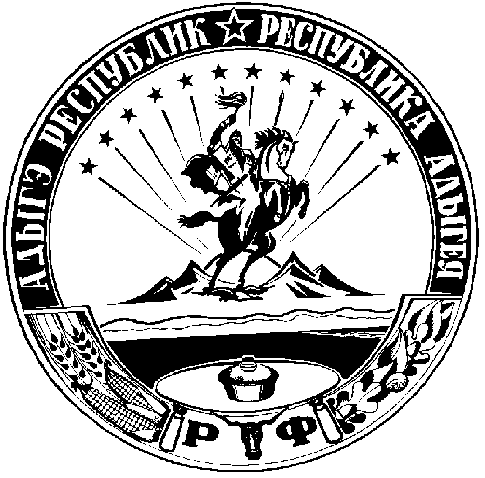 